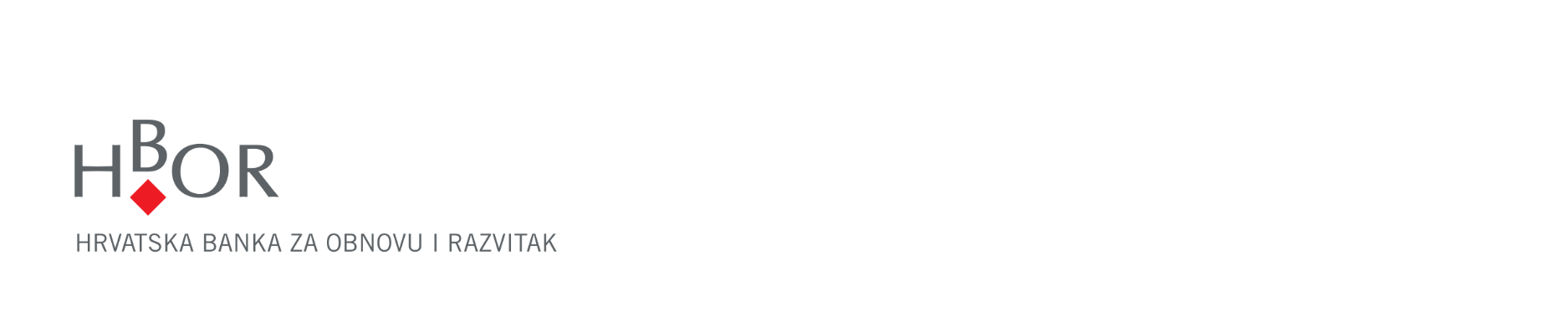 REPORT ON FINANCIAL PERFORMANCEFOR THE PERIOD 1 JANUARY – 31 MARCH 2022Zagreb, May 2022RESULTS OF THE GROUPBREAKDOWN OF THE MOST SIGNIFICANT FINANCIAL INFORMATION OF hbor GROUP-HRK million-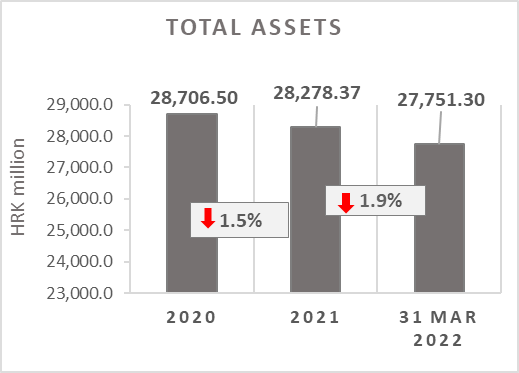 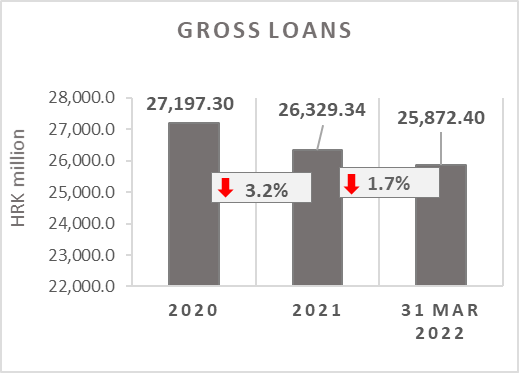 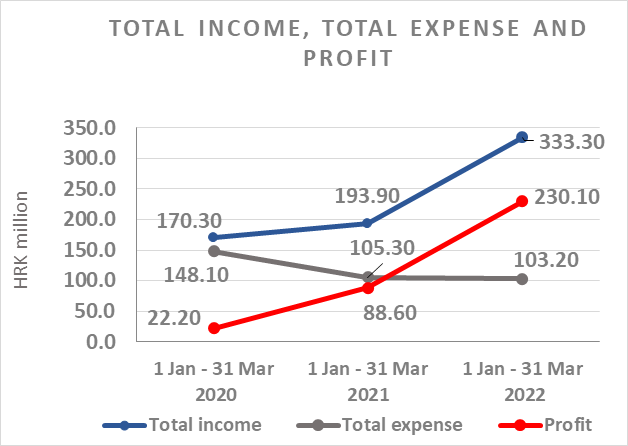 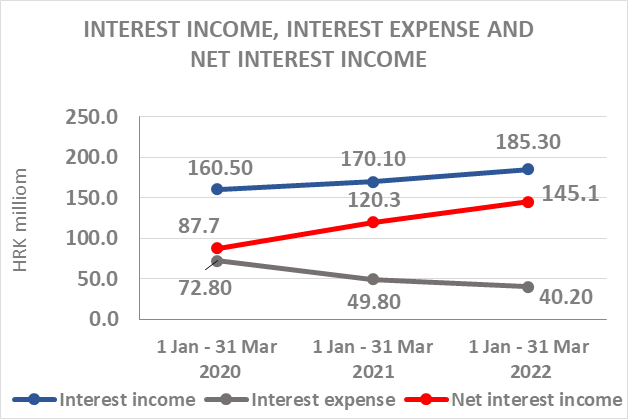 Results of the Group In the period 1 January – 31 March 2022, the HBOR Group generated profit after tax in the amount of HRK 230.1 million. Pursuant to the provisions of the Act on HBOR, the parent company is exempt from income tax and income tax liabilities arise exclusively from the activities of the other members of the Group.In the period 1 January – 31 March 2022, total income on consolidated basis amounted to HRK 333.3 million, whereas total expenses amounted to HRK 103.2 million.The consolidated total income increased by 71.9 percent, whereas total expenses decreased by 2.0 percent compared to the same period previous year due to the developments in total income and expenses of the parent company.In the structure of income of the Group, the largest portion, i.e. 55.6 percent, relates to interest income as a result of operations of the parent company.The major part of total expenses relates to operating expenses (59.9 percent) and interest expenses (39.0 percent) as a result of operation of the parent company.The consolidated operating expenses in the period 1 January – 31 March 2022 amounted to HRK 61.8 million and consisted of general and administrative expenses and other operating expenses.On 31 March 2022, the Group had 395 employees (on 31 March 2021: 377 employees).Assets and liabilities of the GroupTotal assets of the Group on consolidated basis amount to HRK 27,751.3 million, a decrease of 1.9 percent compared with the beginning of the year. The reasons for such tendency are stated in the description of HBOR’s financial performance.In the structure of assets, the major portion relates to the lending activities of the parent company, i.e. net loans account for 81.7 percent of total assets.Total liabilities and total equity as at 31 March 2022 amount to HRK 27,751.3 million, of which amount total liabilities equal HRK 16,973.0 million, i.e. 61.2 percent.In total liabilities and total equity of the Group, the major portion, i.e. 57.0 percent, consists of borrowings of the parent company.At the end of the reporting period, total equity on consolidated basis amounted to HRK 10,778.3 million and accounted for 38.8 percent of total liabilities and total equity of the Group. 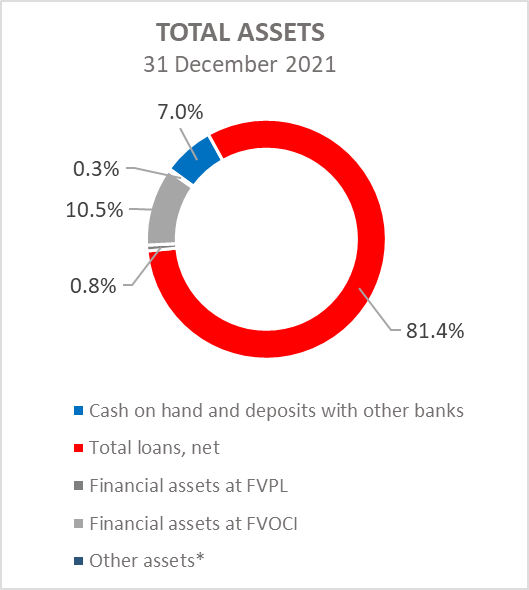 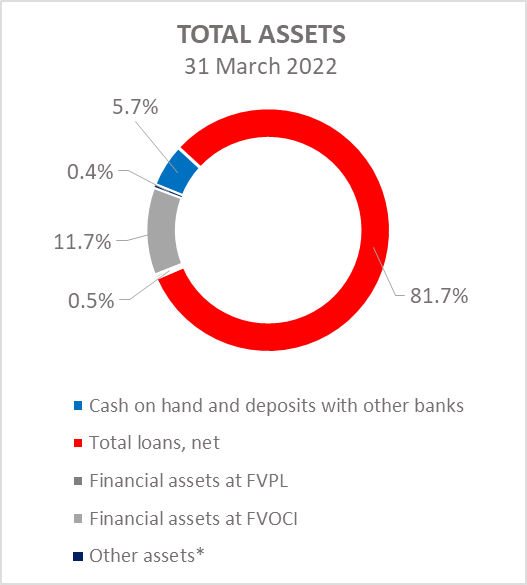 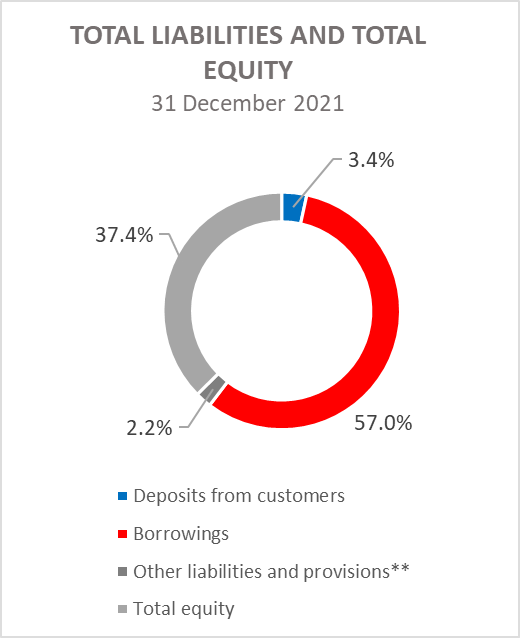 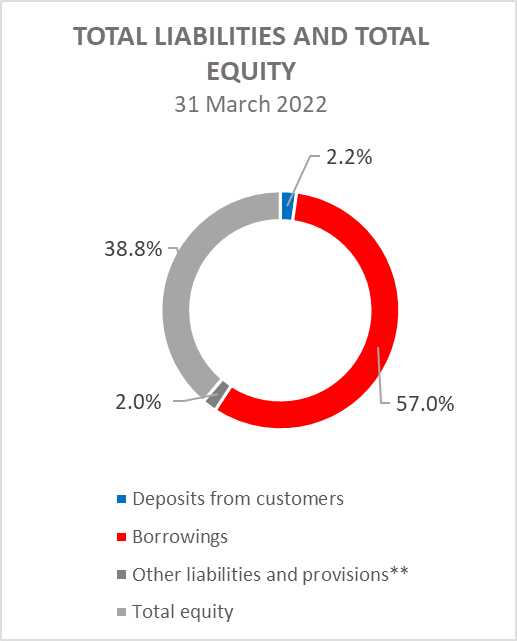 *Property, plant and equipment and intangible assets, Foreclosed assets and Other assets.**Other liabilities and Provisions for guarantees, commitments and other liabilitiesRESULTS OF HBOROVERVIEW OF FINANCIAL PERFORMANCE OF HBORThe following text gives an overview and explanation of the significant changes in financial position and operating performance in the reporting period.Financial performance  In the period from 1 January to 31 March 2022, HBOR generated total income of HRK 329.4 million, expenses of HRK 99.1 million and profit in the amount of HRK 230.3 million. HBOR’s profit generated in the reporting period increased by HRK 142.5 million compared with the profit generated in the same period last year.The increase in profit in the period from 1 January to 31 March 2022 compared with the same period last year is a result of an increase in total income by HRK 138.4 million and a decrease in total expenses by HRK 4.1 million. The circumstances that affected the financial result achieved in the three-month reporting period 2022 compared to the results generated in the same period in 2021 are:(+) increase in interest income of HRK 15.2 million, (+) decrease in interest expenses of HRK 9.6 million,(+) increase in net income from fees and commissions of HRK 0.5 million, (+) increase in net gains from financial activities in the amount of HRK 9.5 million (in the period 1 January – 31 March 2022, net income in the amount of HRK 4.1 million was generated, while in the same period last year net expenses in the amount of HRK 5.4 million were realised),(-) decrease in other income of HRK 0.4 million,(+) increase in net impairment gains and provisions by HRK 120.8 million compared to the same period in 2021,(-) increase in operating expenses of HRK 12.7 million.A detailed description of trends is given for each category separately in the following text.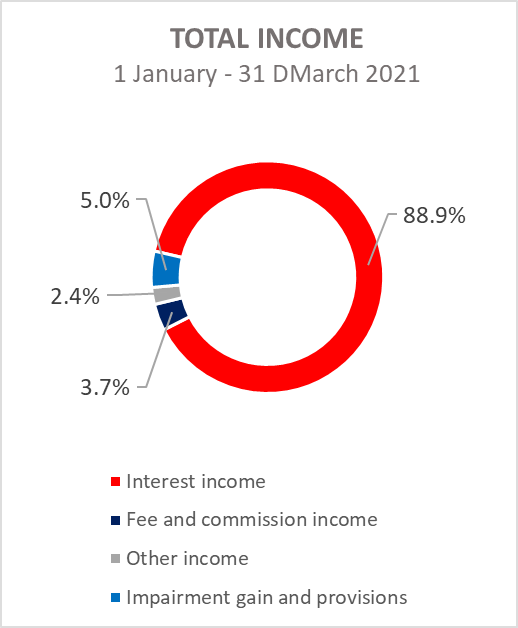 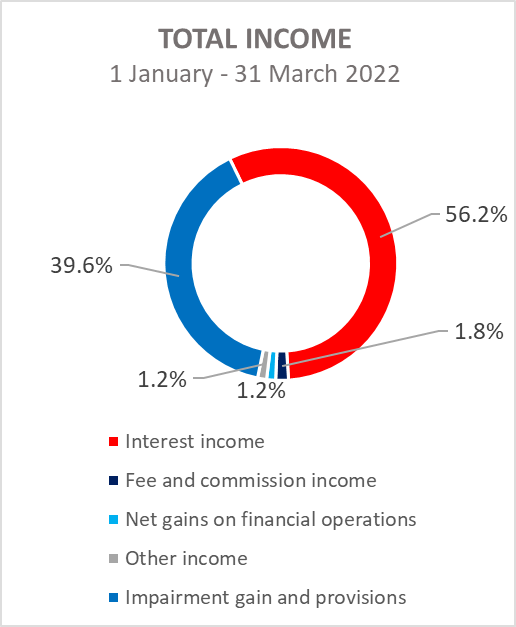 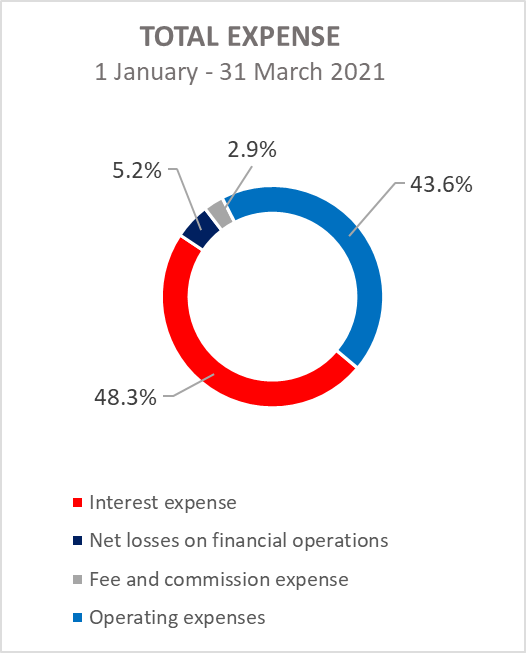 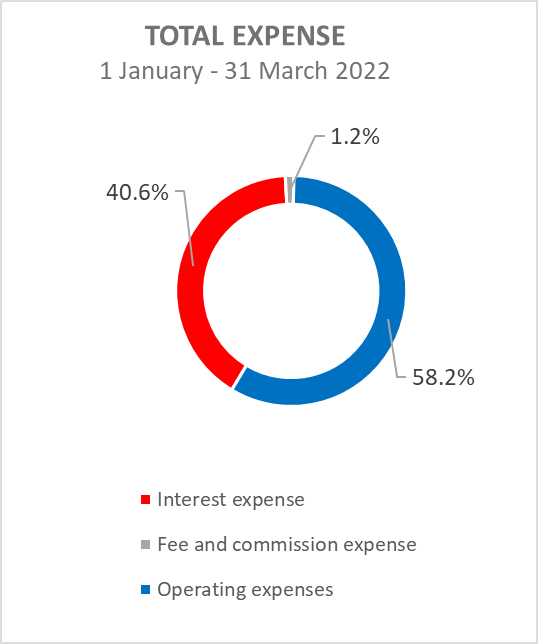 Net interest incomeNet interest income amounted to HRK 144.8 million, an increase of 20.7 percent on the same period of the previous reporting year. Interest income amounted to HRK 185.0 million, an increase of 9.0 percent on the same reporting period last year.Interest expenses amounted to HRK 40.2 million, a decrease of 19.3 percent on the same reporting period last year, due to the repayment of loans.Given the described trends, the decrease in interest expenses and the increase in interest income affected the increase in net interest margin compared to the same reporting period of the previous year that amounts to 2.1 percent, while in the same period of the previous year it amounted to 1.7 percent.Net fee income and commission incomeNet fee and commission income amounted to HRK 4.6 million, a decrease of 12.2 percent compared with the same reporting period last year due to a larger decrease in fee and commission expenses (by HRK 1.8 million) compared to the decrease in fee and commission income (by HRK 1.3 million). Net gains/(losses) on financial operationsNet gains/(losses) on financial operations are comprised of net foreign exchange gains/(losses) on the principal amount of receivables and liabilities, net revenues or expenditures arising out of the loan contracts with embedded call option, gains/(losses) arising out of value adjustment of financial assets stated at fair value through profit or loss and realised gains/(losses) arising out of financial assets at fair value through other comprehensive income.In the reporting period, net gains from financial activities amounted to HRK 4.1 million, whereas, in the same reporting period previous year, net losses amounted to HRK 5.4 million. A breakdown of changes in the exchange rate of HRK against the EUR and the USD: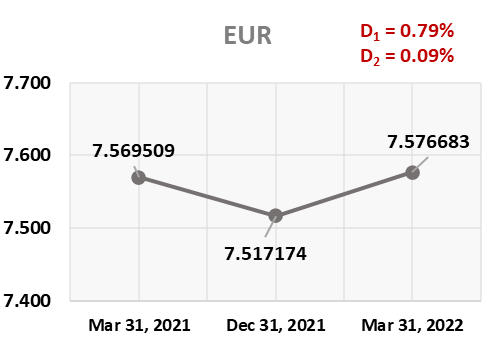 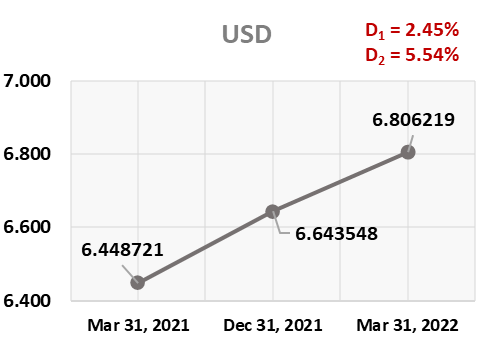          Note:           D1 = HRK depreciation 31.3.2022/31.12.2021	          D1 = HRK depreciation 31.3.2022/31.12.2021           D2 = HRK depreciation 31.3.2022/31.3.2021	          D2 = HRK depreciation 31.3.2022/31.3.2021Foreign currency and foreign currency indexed assets and sources of funds are converted by HBOR into HRK equivalent value by applying the exchange rate of the Croatian National Bank valid at the reporting date. Foreign currency revenues and expenditures are converted in accordance with the exchange rate at the transaction date. The resulting foreign exchange gains or losses are recorded in the Profit or Loss Account in net figures.Operating expensesOperating expenses that include general and administrative expenses and other operating expenses stood at HRK 57.7 million, an increase of 28.2 percent compared with the same reporting period last year, mainly due to an increase in other expenses by HRK 8.0 million as a result of recalculation. On 31 March 2022, HBOR had 374 employees (on 31 March 2021: 356 employees).Impairment gain/(loss) and provisions In the reporting period, a net gain from impairment of placements in the amount of HRK 130.4 million was recorded (in the period 1 January – 31 March 2021: net gain in the amount of HRK 9.6 million).The text to follow contains a breakdown of portfolio quality: .  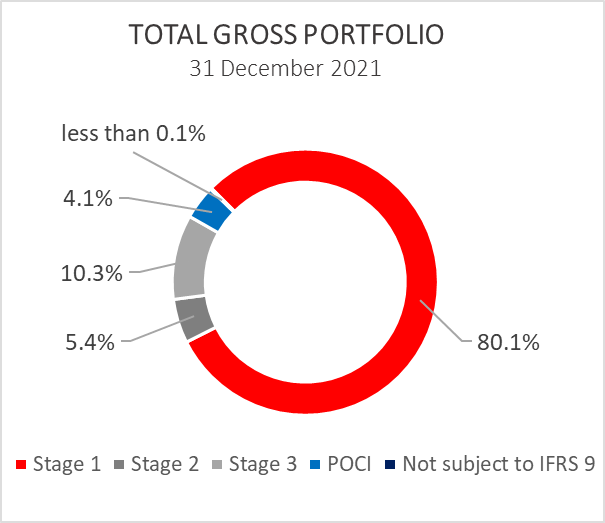 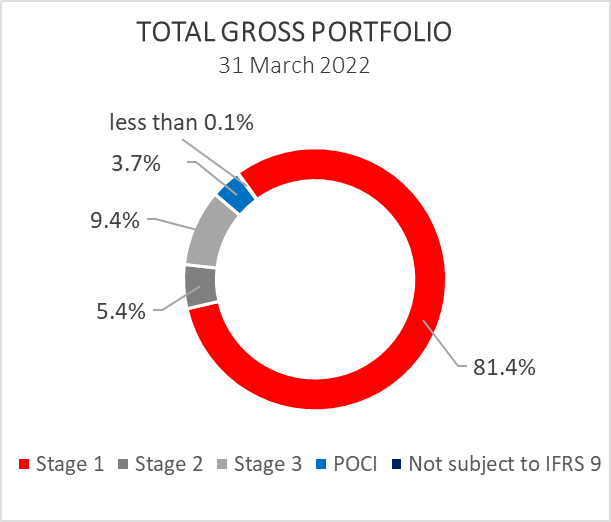 Overview of total gross portfolio and provisions by structure – financial institutions and directSignificant changes in financial positionTotal assets of HBOR as at 31 March 2022 amounted to HRK 27,722.7 million, a decrease of 1.9 percent compared with 31 December 2021 due to to the reduction of liabilities on deposits  and deleveraging on loan obligations.Cash on hand and deposits with other banks As at 31 March 2022, cash on hand and deposits with other banks amounted to HRK 1,586.4 million representing 5.8 percent of total assets, a decrease of 19.3 percent compared with 31 December 2021 as a result of reallocation of liquidity reserve funds.Loans to financial institutions and other customers As at 31 March 2022, total net loans amounted to HRK 22,668.4 million representing 81.8 percent of total assets assets, an decrease 1.5 percent on the beginning of the year.Total gross loans amounted to HRK 257,872.4 million, a decrease of 1.7 percent compared with 31 December 2021. Gross loans to other customers decreased by 1.8 percent compared with the end of 2021. Gross loans to financial institutions decreased by 1.5 percent compared with the end of 2021.As at 31 March 2022, the proportion between gross loans on-lent through financial institutions and direct placements stood at 27 percent : 73 percent (31 December 2021: 27 percent : 73 percent).Financial assets at fair value through profit or lossLoans at fair value (HBOR has determined that mezzanine loans are classified here), investments in investment funds and a part of equity instruments are classified to these assets. As at 31 March 2022, the total amount of these assets was HRK 129.6 million representing 0.5 percent of total assets. Financial assets at fair value through other comprehensive income a) Debt instrumentsBonds of the Republic of Croatia and treasury bills of the Ministry of Finance as part of liquidity reserve as well as bonds of a company are classified to these assets. On the reporting date, they amounted to HRK 3,152.5 million, representing 11.4 percent of total assets and recorded an increase compared to the beginning of the year by 9.7 percent. The impairment of these financial assets is calculated through the application of the model of expected credit losses in the manner that provisions are recognised in the accounts of other comprehensive income, thus not reducing the carrying amount of these financial assets in the statement on financial position. On the reporting date, they amounted to HRK 4.8 million in other reserves. b) Equity instrumentsEquity instruments (shares of companies) that HBOR does not intend to sell and to which irrevocable option of subsequent measurement of fair value through other comprehensive income without recycling is applied are classified to these assets, i.e. reserves recognised under other comprehensive income will never be transferred to the statement on profit or loss.On the reporting date, these assets amounted to HRK 43.4 million, representing 0.2percent of total assets.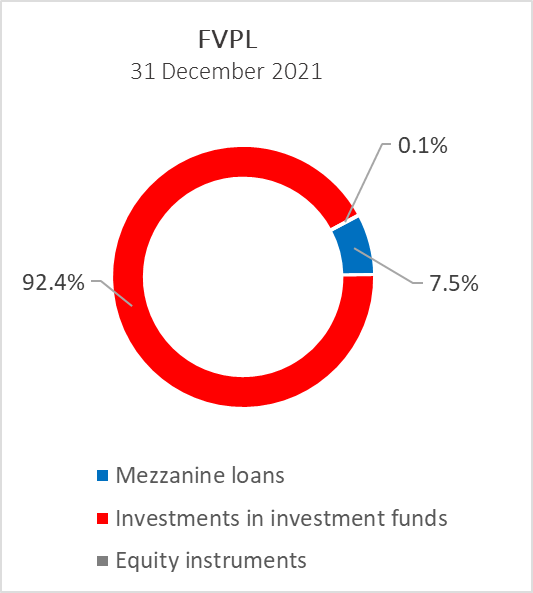 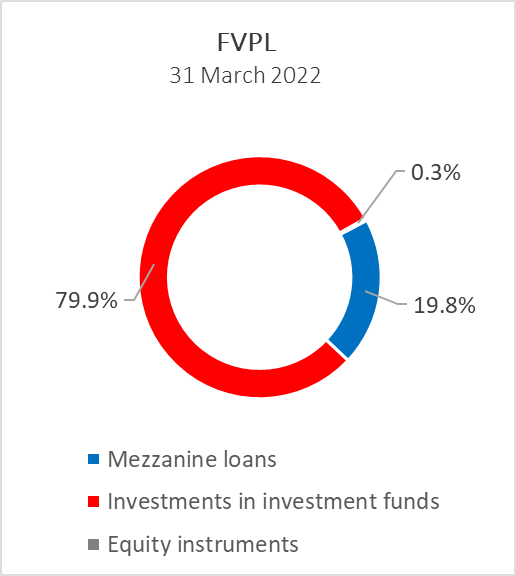 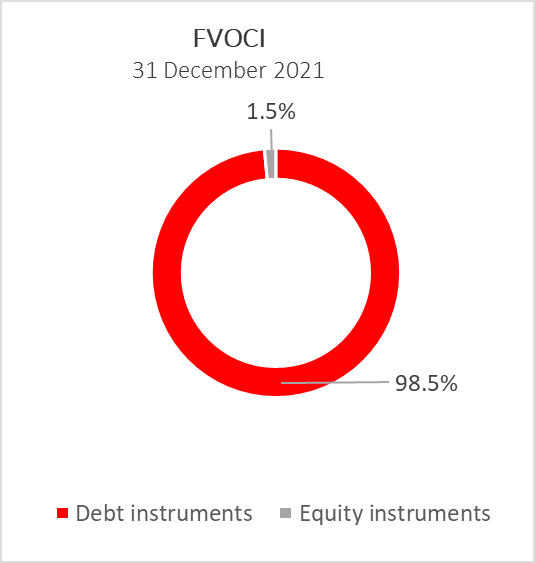 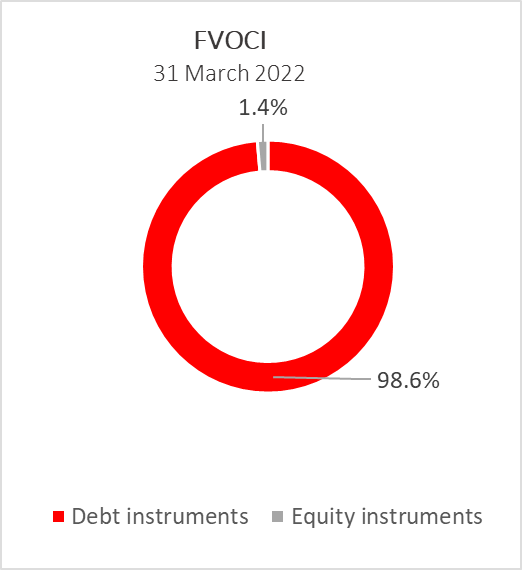 Total liabilities As at 31 March 2022, total liabilities amounted to HRK 16,950.1 million, which represents 61.1 percent of total liabilities and total equity. The major part of total liabilities consists of HBOR’s foreign borrowings in the total amount of HRK 15,828.6 million.Borrowings decreased by 1.8 percent compared with the beginning of the year, whereas changes in these liabilities are shown in the following table:Liabilities on deposits amount to HRK 607.5 million, a decrease of 36.8 percent compared to the beginning of the year as a result of the return of deposits upon maturity. Total equityTotal equity amounted to HRK 10,772.6 million, representing 38.9 percent of total liabilities and total equity.Total equity of HBOR is comprised of the capital and the guarantee fund. HBOR’s capital is comprised of founder’s capital contributed from the budget of the Republic of Croatia, retained earnings from the profits generated in the previous years, other reserves and profits for the current period. The total amount of capital contributed from the budget of the Republic of Croatia stood at HRK 6,758.0 million, and the remaining amount to be contributed to the founder’s capital up to the total amount of HRK 7,000.0 million set by the HBOR Act is HRK 242.0 million.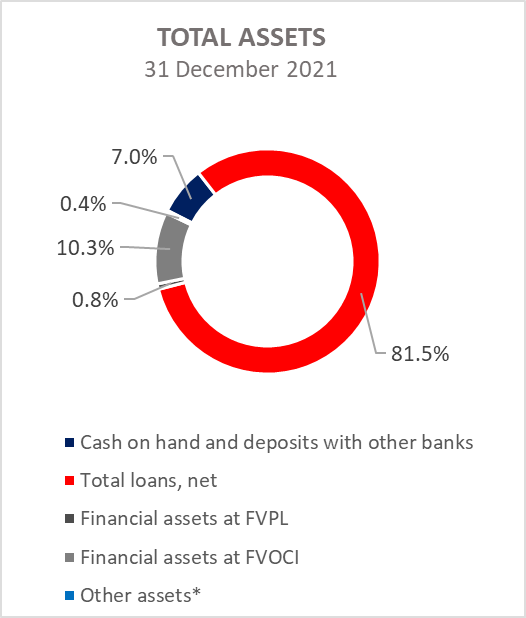 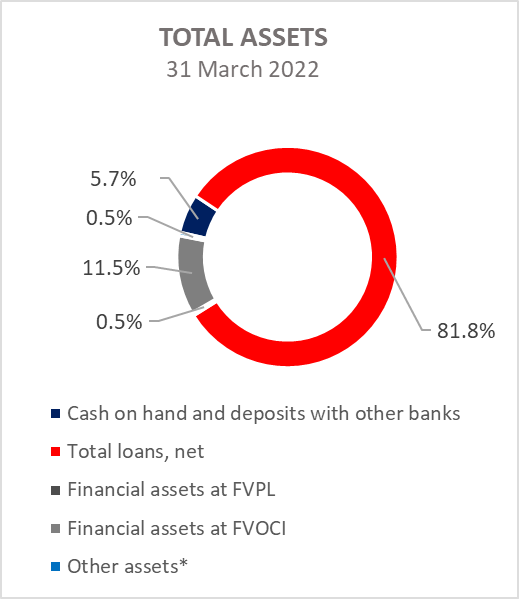 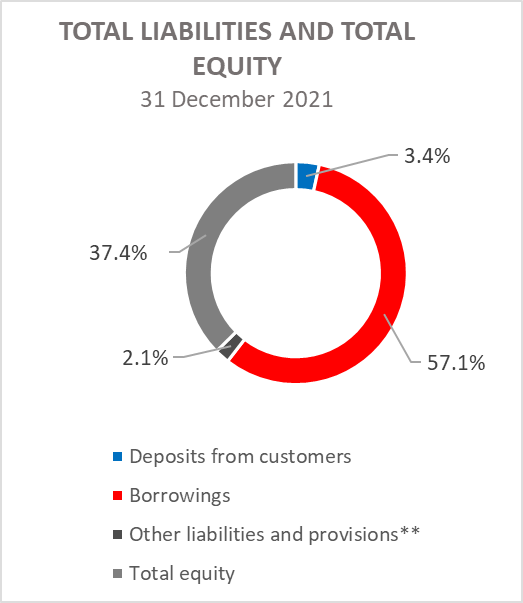 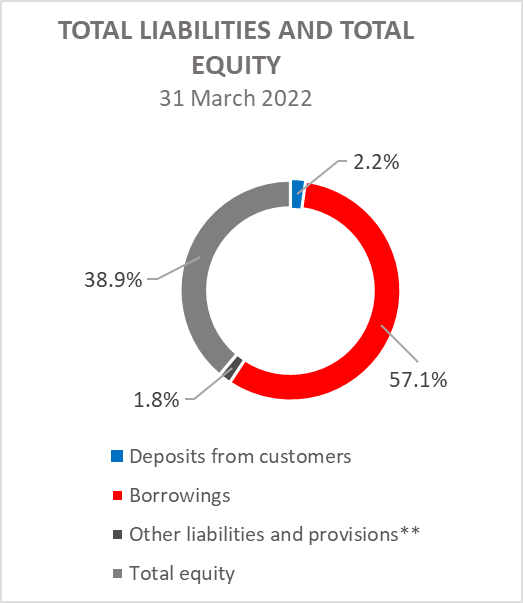 *Investments in subsidiaries, Property, plant and equipment and intangible assets, Foreclosed assets and Other assets.** Other liabilities and Provisions for guarantees, commitments and other liabilities2020202131 March 2022Total assets28,706.5428,278.3727,751.3Gross loans 27,197.2926,329.3425,872.4Total equity10,363.7610,576.7910,778.31 January – 31 March 20201 January – 31 March 20211 January – 31 March 2022Total income 170.3193.9333.3Total expense(148.1)(105.3)(103.2)Profit 22.288.6230.1Interest income calculated on the basis of effective interest rate method160.5170.1185.3Interest expense (72.8)(49.8)(40.2)Net interest income 87.7120.3145.120212021Mar 31, 2022Mar 31, 2022In HRK millionsBreakdown(percent)In HRK millionsBreakdown(percent)Total gross portfolio35,412.7100.0034,508.8100.00 Of which:    - financial institutions10,899.030.810,421.330.2    - direct24,513.769.224,087.569.8Total provisions3,477.9100.003,323.3100.00Of which:- financial institutions63.41.862.41.9- direct3,414.598.23,260.998.1Provisions/gross portfolio9.8 percent-9.6 percent-(in HRK millions)- Draw-down of funds borrowed under previously contracted  funds of special financial institutions   152.7- Repayments of borrowings(559.9)- Foreign exchange gains or losses117.5- Other calculations *3.0Total changes(286.7)* Other calculations relate to the amount of interest not due and deferred fees.* Other calculations relate to the amount of interest not due and deferred fees.